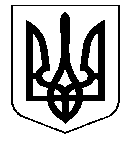 УКРАЇНАНОСІВСЬКА  МІСЬКА  РАДАНОСІВСЬКОГО  РАЙОНУ ЧЕРНІГІВСЬКОЇ  ОБЛАСТІВИКОНАВЧИЙ  КОМІТЕТР І Ш Е Н Н Я10   липня  2018 року	м. Носівка	№  211Про вилучення з оперативногоуправління відділу освіти, сім’ї, молоді та спорту Носівської  міської  радинерухомого майна	Відповідно до статті 29 Закону України «Про місцеве самоврядування в Україні»,  з метою ефективного використання майна комунальної власності, враховуючи клопотання відділу освіти, молоді та спорту Носівська міська рада, виконавчий комітет міської ради  вирішив:1.  Погодити припинення права оперативного управління та  вилучити з відділу освіти, сім’ї, молоді та спорту Носівської міської ради нерухоме майно, що розташоване за адресою: Чернігівська область, м. Носівка,               вул. Автоколонна, буд.1 згідно додатку 1.2. Погодити передачу в оперативне управління Носівській міській раді з подальшим взяттям на баланс нерухомого майна згідно додатку 2.3. Погодити передачу в господарське відання КП «Носівка-Комунальник» Носівської міської ради нерухомого майна згідно додатку 3.4. Погодити передачу в господарське відання КП «Носівські теплові мережі» Носівської міської ради нерухомого майна згідно додатку 4.5. Подати проект рішення  з даного питання на розгляд постійних комісій та сесії міської ради. 6. Контроль за виконанням даного рішення покласти на заступника міського голови з питань житлово-комунального господарства Сичова О.В Міський голова                                                                    В.М. Ігнатченко   Рішення підготував:Заступник міського головиз питань ЖКГ                                                                            О.В. Сичов